Rigorous Exam Checklist and Item Analysis (revised 12/2014)Exams in every content area should be rigorous and should provide students with opportunities to apply learning, problem-solve, and support higher-order thinking. Prior to administering the exam please complete the first 4 columns of the table with the item number, the standard/skill it assesses, its DOK level, and the possible points or scoring criteria. This table needs to be turned in to your department's Curriculum Assistant and to administration.Post-exam you can use the last column to do an item analysis.Please add additional lines to the table as needed.Remember:o All exams should give students the opportunity look at problems or concepts analytically and allow them to apply what they should already know from taught coursework.o Students should have the opportunity to develop, clarify, draw inferences and generate possible conclusions or solutions to problems or situations.o For science teachers of freshman and sophomores only: Essay CAPT-like responses must be included for freshmen and sophomores. o     While exams may contain some recall knowledge that should not be the major part of any major examination. A well constructed exam should contain or give the students the opportunity to demonstrate their higher order thinking skills by giving them the opportunity to demonstrate comprehension, apply knowledge, analyze, synthesize, evaluate and create.Academic Algebra IIMidterm Exam – 2014-2015Name __________________________Date ___________________________Final Grade:                 	__________Answer each question and show all work. State whether each recursive formula defines a sequence that is arithmetic, geometric, shifted geometric, or none of these.  State whether the graph of the sequence would be linear or curved.  Then list the first five terms of the sequence.  (F.BF.1a, F.BF.2, F.IF.3, F.LE.1b) (DOK 1)a.	u0 = 16						b.  	t0 = -7		un = (1 + 0.25) un-1 where n > 1			tn = un-1 + 3.5  where n > 12. 	Ted just bought a new car for $22,500.  Suppose the value of the car decreases by 15%    each year. (F.IF.3, F.BF.2, F.LE.2, F.LE.1c) (DOK 2)	a.	Write a recursive formula for calculating the value of the car after n years.	b.	What will be the value of the car after 5 years?	c.	After how many years will the car be worth less than $5000? (A.REI.3)3.	Lana is recovering from surgery.  She takes a pill containing 250 mg of pain medication every 6 hours.  After 6 hours, 40% of the medicine remains in her body. (F.LE.1a, F.LE.1c)a.	How much medicine will be in her body 24 hours after she takes the first pill?b.	How much medicine will be in her body in the long run?4.	This table show the population in 2005 for the 16 counties in Maine.	(S.ID.1, S.ID.2, S.ID.3)(Part c is DOK 2, else is DOK 1)						a.	Find the five number summary for the data.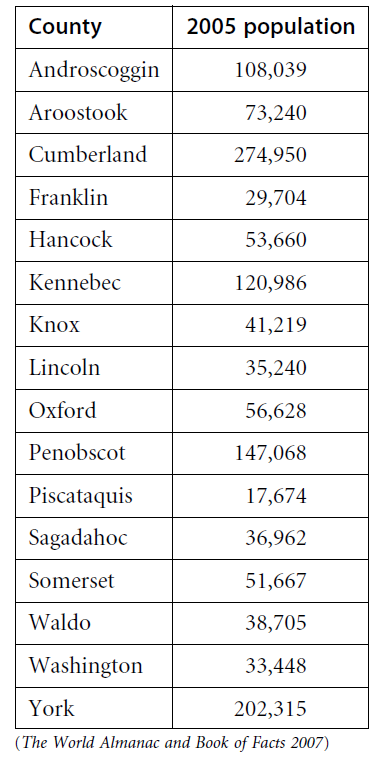 	b.	Find the range and the interquartile range.	c.	Create a box plot of the data. d.	Are the data skewed left, skewed right, or symmetric?	e.	Do the data include any outliers (values that are more than 1.5  IQR fromeither end of the box)?  If so, which counties have populations that are outliers? (DOK 2)5.	Use the data from Problem #4	(S.ID.1, S.ID.2, S.ID.3)(DOK 1)	a.	Find the mean and standard deviation.	b.	Which counties have populations that are more than one standard deviation above or below the mean? (DOK 2)	c.	What is the percentile rank of Kennebec County? (DOK 1)	d.	Make a histogram of the data using an appropriate bin width. (DOK 2)	(A.CED.3, A.CED.4, A.REI.5)6.	Use an appropriate method to solve each system of equations. (DOK 23)	a.	y = ¼ x + 10					b.	-4x - 3y = -7		3x - 2y = 0						6x + 2y = -177.	Consider the arithmetic sequence:	6, 3, 0, -3, -6, -9, ...	(A.CED.1, F.BF.1, F.BF.2, F.IF.3)(DOK 1)a.	 Write a recursive formula that describes this sequence.  Use u0 for the starting term.       	b. 	Write an explicit formula for this sequence.	c.	Determine the value of u27.	d.	Write an equation (in x and y) for this sequence.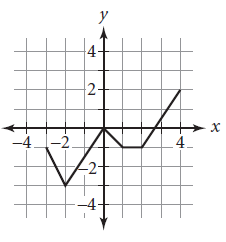 8.	The graph of y = f(x) is shown here.	(F.IF.1, F.IF.2, F.IF.5, A.REI.10, N.Q.2)(DOK 1)	a.	Find f(-2)	b.	Find all x for which f(x) = -1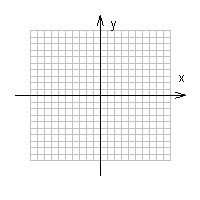 	c.  	What are the domain and range of f?9.	Each graph is a transformation of the graph y = x2, y = |x|, or x2 + y2 = 1.  Write anequation for each graph. (F.IF.7b, F.BF.3, A.SSE.1b)(DOK 2)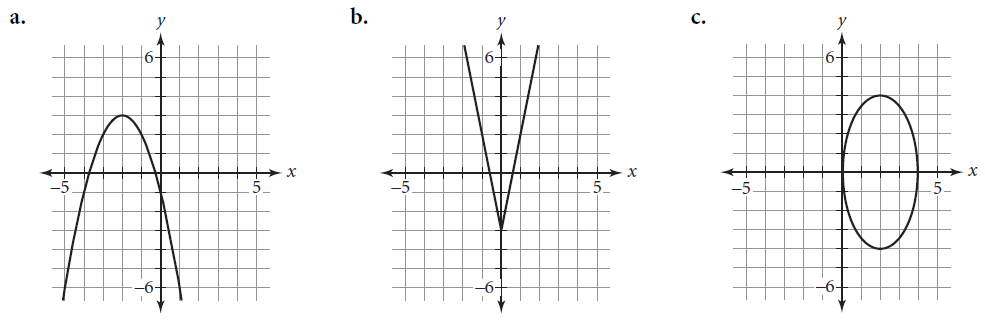 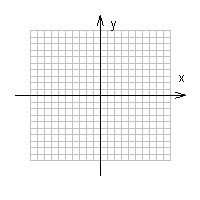 10.	Consider this system of inequalities.	(A.SSE.1a, A.REI.11, A.REI.12)(DOK 2)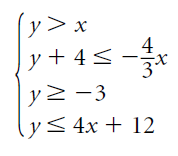 a.	Graph the feasible region and find the coordinates of its vertices.b.	Find the point in the feasible region	that maximizes the value of -2x - 3y.Question/ Item NumberStandard/SkillDOK Level 1- 4Scoring Criteria/ Possible PointsItem Analysis 1aF.BF.1a, F.BF.2, F.IF.3, F.LE.1b15 pts -1 pt for type1 pt for lin/curve3 pts terms1bF.BF.1a, F.BF.2, F.IF.3, F.LE.1b15 pts -1 pt for type1 pt for lin/curve3 pts terms2aF.BF.2, F.IF.3, F.LE.2, F.LE.1c23 pts -1 pt for U02 pts un2bF.BF.2, F.IF.3, F.LE.2, F.LE.1c22 pts2cF.BF.2, F.IF.3, F.LE.2, A.REI.322 pts3aF.LE.1a, F.LE.1c25 pts3bF.LE.1a, F.LE.1c25 pts4aS.ID.1, S.ID.2, S.ID.315 pts4bS.ID.1, S.ID.2, S.ID.312 pts4cS.ID.1, S.ID.2, S.ID.315 pts4dS.ID.1, S.ID.2, S.ID.312 pts4eS.ID.1, S.ID.2, S.ID.323 pts5aS.ID.1, S.ID.2, S.ID.314 pts - 2 for mean, 2 for sd5bS.ID.1, S.ID.2, S.ID.323 pts5cS.ID.1, S.ID.2, S.ID.315 pts5dS.ID.1, S.ID.2, S.ID.325 pts6aA.CED.3, A.CED.4, A.REI.5, A.REI.625 pts6bA.CED.3, A.CED.4, A.REI.5, A.REI.625 pts7aF.BF.1, F.BF.2, F.IF.313 pts7bF.BF.1, F.BF.2, F.IF.3, A.CED.113 pts7cF.BF.1, F.BF.2, F.IF.312 pts7dF.BF.1, F.BF.2, F.IF.313 pts8aF.IF.1, F.IF.2, A.REI.1012 pts8bF.IF.1, F.IF.2, A.REI.1012 pts8cF.IF.1, F.IF.2, A.REI.10, N.Q.214 pts - 2 pts domain, 2 pts range9aF.IF.7b, F.BF.325 pts9bF.IF.7b, F.BF.325 pts9cF.IF.7b, F.BF.3, A.SSE.1b25 pts10aA.SSE.1a, A.REI.11, A.REI.12210 pts10bA.SSE.1a, A.REI.1225 ptsPerformance TaskVarious, mostly S.ID and F.IF360 pts total:  5 points for each part or question